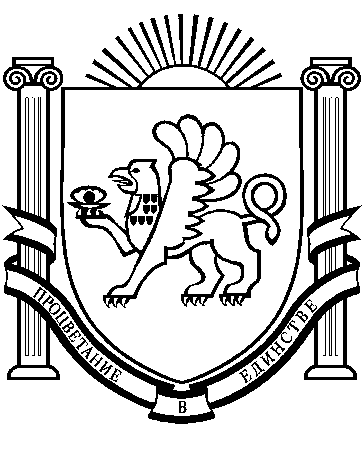 РЕСПУБЛИКА    КРЫМ                                                                                  РАЗДОЛЬНЕНСКИЙ    РАЙОН                                                                                              БОТАНИЧЕСКИЙ   СЕЛЬСКИЙ    СОВЕТ78-е заседание 1 созываРЕШЕНИЕ04 апреля  2019 г.                    с. Ботаническое                                    № 20 «Об отмене решения 35 заседания 1 созыва администрации Ботанического сельского совета Раздольненского района Республики Крым от 15.04.2016 г. № 319«О положении о предоставлении депутатами Ботанического сельского совета сведений о доходах, расходах об имуществе и обязательствах имущественного характера, а так же о доходах, расходах, об имуществе и обязательствах имущественного характера своих супруги (супруга) и несовершеннолетних детей»	Рассмотрев протест прокуратуры Раздольненского района Республики Крым от 07.03.2019 г. № 13-2019 на решение Ботанического сельского совета от 15.04.2016 г. № 319 «О Положении о предоставлении депутатами Ботанического сельского совета сведений о доходах, расходах об имуществе и обязательствах имущественного характера, а так же о доходах, расходах, об имуществе и обязательствах имущественного характера своих супруги (супруга) и несовершеннолетних детей», Ботанический сельский советРЕШИЛ:1. Отменить решения 35 заседания 1 созыва администрации Ботанического сельского совета Раздольненского района Республики Крым от 15.04.2016 г. № 319 «О положении о предоставлении депутатами Ботанического сельского совета сведений о доходах, расходах об имуществе и обязательствах имущественного характера, а так же о доходах, расходах, об имуществе и обязательствах имущественного характера своих супруги (супруга) и несовершеннолетних детей».2. Настоящее решение вступает в силу с момента его официального обнародования.Председатель Ботанического сельскогосовета – глава администрации Ботаническогосельского поселения 						          М.А. Власевская                                    